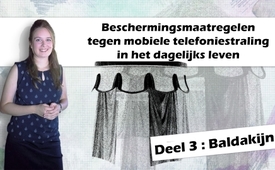 Baldakijn – Beschermingsmaatregelen tegen mobiele telefoniestraling in het dagelijks leven (deel 3)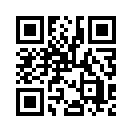 Om de stralingsblootstelling in het eigen huishouden te verminderen, zijn er verschillende manieren om stralingsapparatuur in het huishouden uit te schakelen. Maar hoe kun je jezelf toch nog beschermen als dit uitschakelen niet mogelijk is? Kla.TV geeft praktische tips voor elke portemonnee.Welkom bij het deel: Zelfbescherming.
Zoals u al hebt gehoord, zijn er verschillende manieren om de apparaten in uw eigen huis uit te schakelen om de stralingsbelasting te verminderen. Maar nu zijn er ook gevallen waarin u de stralingsbron niet kunt uitschakelen en we willen ons toch goed beschermen om 's nachts een verkwikkende slaap te hebben. Een mogelijkheid is om uzelf en uw bed in te kleden met aluminiumfolie. Dit is natuurlijk eerder een voorlopige oplossing, maar het is om te beginnen zeer goedkoop en zeer praktisch om uit te voeren. Plaats aluminiumfolie aan beide zijden, boven en onder, achter en voor, en zorg ervoor dat er lucht in komt. U kunt ook stralingswerende stof gebruiken, zodat men nog lucht heeft. Zorg ervoor dat u de aluminiumfolie niet direct aan de muur plakt, anders kan het zijn dat u condenswater hebt en dan kan het zelfs beschimmelen. Daarom is de versie met een stralingswerende stof veel praktischer en kan deze op lange termijn worden omgezet. Hier ziet u bijvoorbeeld een model met een stralingswerende stof, een paraplu en een stralingswerende mat, die bestaat uit een reddingsfolie. De reddingsfolie is ook zeer geschikt omdat deze aluminium bevat en dus de straling reflecteert. Misschien hebt u nog een oude paraplu thuis om dit model zelf te maken. Natuurlijk kunt u dergelijke oplossingen ook via een online shop kopen - zoals u hier kunt zien. Aan de linkerkant heeft u een zogenaamd driehoekig of piramidemodel en hier aan de rechterkant een doosmodel, een vierkant model. Ook de stof is anders. Deze stof beschermt alleen tegen hoogfrequente straling en deze stof beschermt tegen zowel laag- als hoogfrequente straling. Bovendien is het elektrisch geleidend en moet het daarom worden geaard. Daarom moet men een mat kopen voor de onderzijde, vergelijkbaar met een reddingsfolie. Deze kan ook hier gekocht worden. Misschien bent u veel onderweg en moet u in een hotel slapen - dan is deze oplossing het meest geschikt. Zoals u kunt zien, is hier een tent genomen, een zogenaamde pop-up tent. Er werd een stralingswerende stof overheen genaaid en vervolgens werd de tentdoek er weer uitgeknipt. De vorm werd behouden, maar heeft nu een stralingswerende stof. Dat is een koperen mat, die ook de straling reflecteert, ook hier weer een andere stralingswerende stof. Dit alles kan worden verpakt in dit kleine zakje, dus het is erg praktisch om mee te nemen. Evenwel moet het zelf genaaid worden, want u kunt het nog niet kopen. Nu zal ik u laten zien hoe u uzelf kunt beschermen op uw werkplek.  Met deze oplossing is een ruimte gecreëerd met behulp van karton en aluminiumfolie, u moet u voorstellen dat er hier en ook eronder folie is, zodat het een Faraday kooi is met behulp van deze stralingswerende stof. De vloer en de aluminiumfolie op de vloer kunnen worden beschermd met een tapijt of een kantoormat. Natuurlijk kunt u ook reddingsfolie gebruiken, zodat u het oppervlak sneller in zijn geheel hebt afgedekt.door //Bronnen://Dit zou u ook kunnen interesseren:#Straling_bescherming - Mobiele telefonie bescherming - www.kla.tv/MobieleTelefonieBeschermingKla.TV – Het andere nieuws ... vrij – onafhankelijk – ongecensureerd ...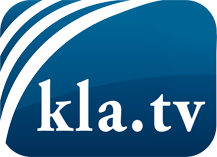 wat de media niet zouden moeten verzwijgen ...zelden gehoord van het volk, voor het volk ...nieuwsupdate elke 3 dagen vanaf 19:45 uur op www.kla.tv/nlHet is de moeite waard om het bij te houden!Gratis abonnement nieuwsbrief 2-wekelijks per E-Mail
verkrijgt u op: www.kla.tv/abo-nlKennisgeving:Tegenstemmen worden helaas steeds weer gecensureerd en onderdrukt. Zolang wij niet volgens de belangen en ideologieën van de kartelmedia journalistiek bedrijven, moeten wij er elk moment op bedacht zijn, dat er voorwendselen zullen worden gezocht om Kla.TV te blokkeren of te benadelen.Verbindt u daarom vandaag nog internetonafhankelijk met het netwerk!
Klickt u hier: www.kla.tv/vernetzung&lang=nlLicence:    Creative Commons-Licentie met naamgeving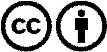 Verspreiding en herbewerking is met naamgeving gewenst! Het materiaal mag echter niet uit de context gehaald gepresenteerd worden.
Met openbaar geld (GEZ, ...) gefinancierde instituties is het gebruik hiervan zonder overleg verboden.Schendingen kunnen strafrechtelijk vervolgd worden.